УТВЕРЖДАЮ Заместитель главы администрации – начальник отдела сельского хозяйства земельных отношений и экологии администрации Порецкого района_____________ В.В. ЖуринаМ.П.«__» ___________ 2022 г.Аукционная документация.на право размещения нестационарного торгового объектаОрганизатор торгов:Комитет по управлению муниципальным имуществомПорецкого района Чувашской Республикис. Порецкое 2022 г.СОДЕРЖАНИЕI. СВЕДЕНИЯ О ПРОВОДИМОМ ОТКРЫТОМ АУКЦИОНЕII. ФОРМА ЗАЯВКИIII. ПРОЕКТ ДОГОВОРА НА ПРАВО РАЗМЕЩЕНИЯ НЕСТАЦИОНАРНОГО ТОРГОВОГО ОБЪЕКТА Настоящая документация об аукционе подготовлена в соответствии Порядком организации и проведения аукциона на право размещения нестационарных торговых объектов на территории Порецкого района, утвержденным постановлением администрации Порецкого района от 26.06.2017 № 184 « О размещении нестационарных торговых объектов на территории Порецкого района».ИнформацияНаименование организатора аукциона, контактная информацияНаименование: Комитет по управлению муниципальным имуществом Порецкого района Чувашской Республики.Адрес: 429020, Чувашская Республика, Порецкий район, с. Порецкое, ул. Ленина д.3Тел.: 8 (83543) 2-13-35Адрес электронной почты: porezk_selxoz7@cap.ruОфициальный сайт: https://porezk.cap.ru/Контактное лицо: Журина Валентина Васильевна, Осокина Людмила ВладимировнаПредмет аукциона:Право на размещение нестационарного торгового объектаПеречень торговых мест выставляемых на аукционе Порядок, место, даты и время начала и окончания подачи заявок на участие в аукционе: Участниками аукциона могут являться только субъекты малого и среднего предпринимательства, имеющие право на поддержку органами государственной власти и органами местного самоуправления в соответствии с частями 3 и 5 статьи 14 Федерального закона "О развитии малого и среднего предпринимательства в Российской Федерации", или организации, образующие инфраструктуру поддержки субъектов малого и среднего предпринимательства в случае проведения аукциона в отношении имущества, предусмотренного Законом № 209-ФЗ.Для участия в аукционе заявитель представляет следующие документы:заявку на участие в аукционе по форме, установленной аукционной документацией;документ, подтверждающий внесение задатка.Заявка на участие в аукционе подается в срок и по форме, которые установлены аукционной документацией. Заявка на участие в аукционе должна содержать:сведения и документы о заявителе, подавшем такую заявку;предложения об условиях выполнения работ, которые необходимо выполнить в отношении муниципального имущества, права на которое передаются по договору, если такое предусмотрено документацией об аукционе.Заявки на участие в аукционе подаются в письменной форме. Заявка может быть подана на бумажном носителе нарочно либо посредством почты. Заявки посредством факсимильной связи не принимаются, не рассматриваются и отклоняются.Заявки и документы на участие в аукционе принимаются по адресу: Чувашская Республика, Порецкий  район, с. Порецкое,  ул.Ленина, д. 3, 2 этаж, отдел сельского хозяйства земельных отношений и экологии в рабочие дни (суббота, воскресенье и праздничные дни - не рабочие дни) с 8.00 до 16.00 часов по московскому времени (обед – с 12.00 часов до 13.00 часов) с 23 мая 2022 г до 09 часов 00 минут 21.06.2022 г.   Рассмотрение заявок -  22.06.2022 в 09часов 00 минут года по адресу: Чувашская Республика, Порецкий район, с. Порецкое, ул. Ленина, д. 3, 2 этаж, отдел сельского хозяйства земельных отношений и экологии администрации Порецкого района.Заявитель вправе подать только одну заявку в отношении каждого предмета аукциона (лота). Заявки на участие в аукционе, поступившие по истечении срока их приема, не рассматриваются. Подача заявки на участие в аукционе является акцептом оферты в соответствии со  Гражданского кодекса Российской Федерации.Любое заинтересованное лицо вправе направить в письменной форме, в том числе в форме электронного документа, организатору аукциона запрос о разъяснении положений аукционной документации. В течение двух рабочих дней с даты поступления указанного запроса организатор аукциона направляет разъяснения положений аукционной документации, если указанный запрос поступил к нему не позднее чем за три рабочих дня до даты окончания срока подачи заявок на участие в аукционе.С документацией об аукционе можно ознакомиться бесплатно на официальном сайте Порецкого района Чувашской Республики   или по адресу: Чувашская Республика, Порецкий район, с. Порецкое, ул. Ленина, д. 3, 2 этаж, отдел сельского хозяйства земельных отношений и экологии в рабочие дни.      Осмотр имущества осуществляется каждый день с даты размещения извещения о проведении аукциона на официальном сайте организатора аукциона, но не позднее, чем за два рабочих дня до даты окончания срока подачи заявок на участие в аукционе.Организатор аукциона вправе отказаться от проведения аукциона не позднее чем за пять дней до даты окончания срока подачи заявок на участие в аукционе.          В случае если по окончании срока подачи заявок на участие в аукционе подана только одна заявка или не подано ни одной заявки, аукцион признается несостоявшимся. В случае если документацией об аукционе предусмотрено два или более лота, аукцион признается несостоявшимся только в отношении тех лотов, в отношении которых подана только одна заявка или не подано ни одной заявки.Форма проведения аукциона- открытый аукцион по составу участников и по форме подачи предложений о цене на право размещения нестационарного торгового объекта. Место, дата и время поведения аукциона:Аукцион состоится 23 июня 2022 в 10.00 часов по московскому времени по адресу: в здании администрации порецкого района Чувашская Республика, Порецкий район, с. Порецкое, ул. Ленина, д. 3, малый зал.Условия аукциона, порядок и условия заключения договора с участником аукциона являются условиями публичной оферты, а подача заявки на участие в аукционе является акцептом такой оферты.       Порядок проведения аукциона.    Аукцион ведет аукционист. Участникам аукциона выдаются пронумерованные карточки участника аукциона (далее именуются - карточки). Аукцион начинается с оглашения аукционистом номера лота, его содержания, начальной цены и шага аукциона. Участники аукциона, желающие приобрести право на размещение нестационарного торгового объекта, заявляют свои предложения по цене предмета аукциона путем поднятия карточки. Аукционист называет номер карточки участника, который первым поднял карточку. Затем аукционист объявляет следующую цену в соответствии с шагом аукциона. Аукцион завершается, когда после троекратного объявления очередной цены и номера участника, предложившего эту цену, ни один из участников не поднял карточку. Победителем аукциона становится участник, номер карточки которого был назван аукционистом последним.По завершении аукциона аукционист объявляет о продаже права на размещение нестационарного торгового объекта, называет цену продажи и номер карточки победителя, а также номер карточки участника аукциона, который сделал предпоследнее предложение о цене лота.Результаты аукциона оформляются протоколом, который подписывается аукционной комиссией в день проведения аукциона. Протокол о результатах аукциона составляется в двух экземплярах.Обязанность победителя аукциона:Победитель аукциона обязан согласовать внешний вид (архитектурно-художественное решение) нестационарного торгового объекта в соответствии с Порядком согласования и оценки внешнего вида (архитектурно-художественное решение) нестационарных торговых объектов, утвержденным постановлением администрации Порецкого района от 19.04.2017 №118.Срок и порядок внесения итоговой цены предмета аукциона:Размер платы за право размещения нестационарного торгового объекта за вычетом суммы внесенного победителем аукциона задатка:  УФК по Чувашской Республике (администрация Порецкого района л/с 03153002210)  ИНН 2113001841, КПП 211301001, ОКТМО 97635455, к/с 03232643976350001500 в Отделении НБ Чувашской Республики Банка России // УФК по Чувашской Республике г. Чебоксары, кор/с 40102810945370000084, БИК 019706900  л/с 05153002210 УФК по Чувашской Республике.Порядок и срок отзыва заявок на участие в аукционеЗаявитель имеет право отозвать принятую организатором аукциона заявку до дня окончания срока приема заявок, уведомив об этом в письменной форме организатора аукциона.Уведомление об отзыве заявки на участие в аукционе должно поступить организатору аукциона в письменной форме на русском языке не позднее 20.06.2022 г. 17.00 часов по московскому времени.Срок в течение которого должен быть подписан проект договора.Победитель аукциона и Комитет заключают договор на право размещения нестационарного торгового объекта срок, в течение которого подписывается проект договора, но не менее десяти дней со дня размещения на официальном сайте торгов протокола аукциона либо протокола рассмотрения заявок на участие в аукционе, если аукцион признан несостоявшимся по причине подачи единственной заявки на участие в аукционе либо признания участником аукциона только одного заявителя.При заключении и исполнении договора изменение условий договора, указанных в аукционной документации, по соглашению сторон и в одностороннем порядке не допускается.Проект договора (в случае проведения аукциона по нескольким лотам – проект договора в отношении каждого лота), который является неотъемлемой частью документации об аукционе.Схема расположения нестационарного торгового объекта: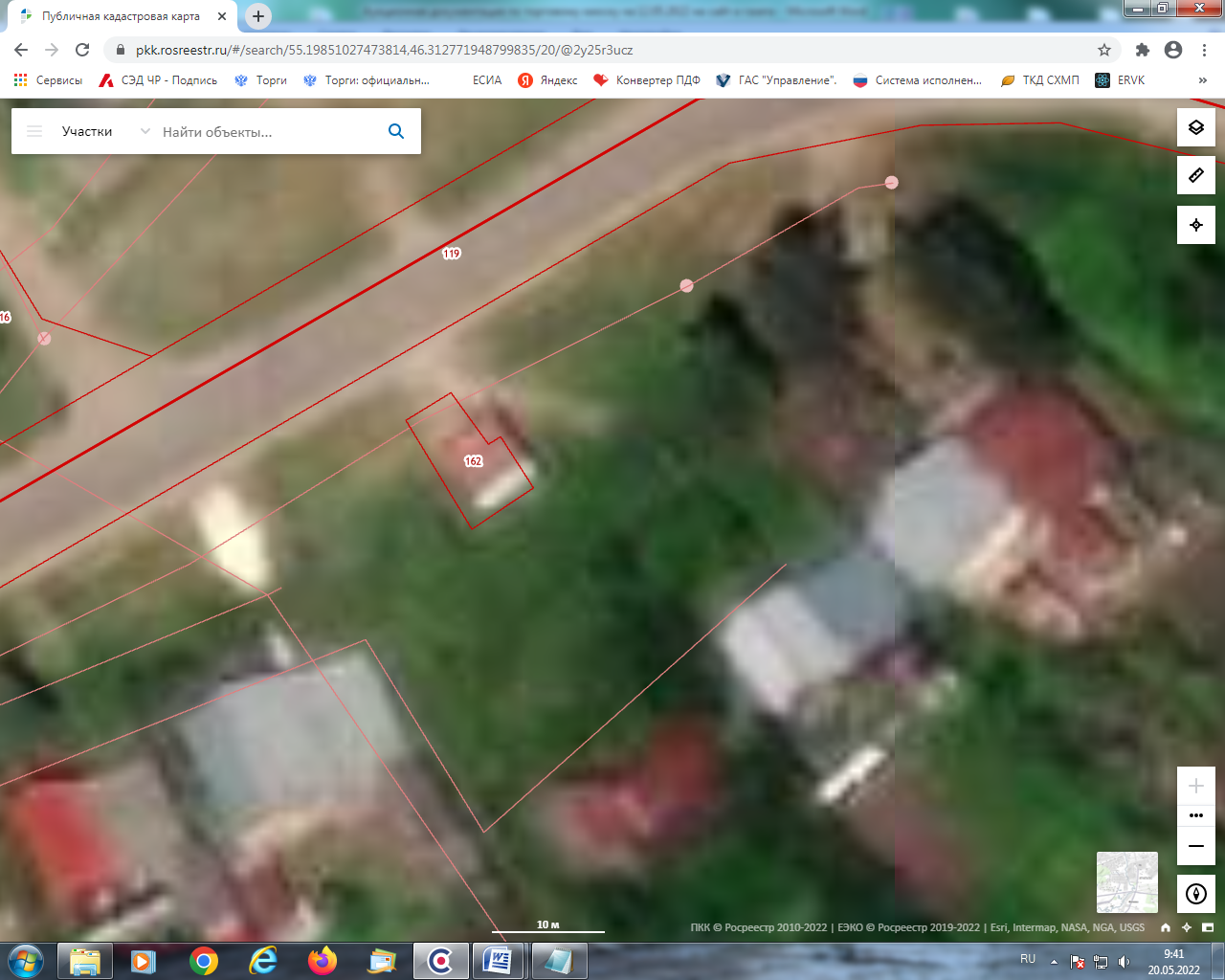 Приложение №1 проведения открытого аукциона на право размещения нестационарных торговых объектов на территории ПорецкогорайонаФОРМА ЗАЯВКИ НА УЧАСТИЕ В АУКЦИОНЕЗаполняется юридическим лицомЗАЯВКА НА УЧАСТИЕ В АУКЦИОНЕИзучив данные информационного сообщения, _____________________________________________________________________________(наименование юридического лица)согласно на заключение договора на право размещения нестационарного торгового объекта: ____________________________________________________________________________(№ в Схеме размещения нестационарных торговых объектов)Фирменное наименование, организационно-правовая форма, место нахождения, почтовый адрес заявителя, контактный телефон, ИНН: __________________________________________________________________________________________________________________________________________________________Реквизиты заявителя (наименование банка, корреспондентский счет, БИК банка, расчетный счет заявителя): ______________________________________________________Настоящей заявкой подтверждаем, что в отношении нашей организации - _____________________________________________________________________________(наименование юридического лица)не проводится процедура ликвидации, не имеется решения арбитражного суда о признании нас банкротом и об открытии конкурсного производства, деятельность  не приостановлена в порядке, предусмотренном Кодексом Российской Федерации об административных правонарушениях.________________________________________________________________________(наименование юридического лица)согласно с тем, что  в случае принятия организатором аукциона решения о заключении с нами договора на право размещения нестационарного торгового объекта, в случае отказа от его подписания, нашего уклонения от заключения договора или в случае принятия организатором аукциона решения о подписании с нами протокола об итогах открытого аукциона на право размещения нестационарного торгового объекта, в случае отказа от его  подписания, нашего уклонения от подписания данного протокола внесенная нами сумма задатка нам не возвращается, а перечисляется в доход бюджета администрации Порецкого района.До подписания договора на право размещения нестационарного торгового объекта настоящая заявка будет считаться имеющей силу договора между нами.В случае возврата задатка ________________________________________________ (наименование юридического лица)просит вернуть средства по вышеуказанным реквизитам.Опись представленных документовПодпись уполномоченного лица:За______________________________________________________________________________________________________________________________________________(наименование заявителя, должность уполномоченного лица, Ф.И.О. (последнее- при наличии)).________________________ М.П. (при наличии)              (подпись)ЗАЯВКА НА УЧАСТИЕ В АУКЦИОНЕ         Изучив данные информационного сообщения, я согласен(а) на заключение договора на право размещения нестационарного торгового объекта:  указанном в схеме под № 6 расположенного по адресу: Чувашская Республика, Порецкий район, с. Порецкое, ул. _____, утвержденной постановлением администрации Порецкого района от 19.04.2017 № 118 «Об утверждении    схемы размещения нестационарных торговых объектов на территории Порецкого района Чувашской Республики» (далее Схема размещения).Фамилия, имя, отчество, почтовый адрес заявителя, контактный телефон,          ИНН: __________, ФИО______________. Адрес: ________________________________________________. тел. __________________________.Реквизиты заявителя (наименование банка, корреспондентский счет, БИК банка, расчетной счет заявителя): _______________________________________________________________________________________________________________________________________________________________________________________________________________________________________Настоящей заявкой подтверждаю, что в отношении меня не имеется решения арбитражного суда о признании меня банкротом и об открытии конкурсного производства, деятельность не приостановлена в порядке, предусмотренном Кодексом Российской Федерации об административных правонарушениях.Я согласен(а) с тем, что в случае принятия организатором аукциона решения о заключении со мной договора на право размещения нестационарного  торгового объекта, в случае отказа  от  его  подписания, моего уклонения от заключения договора или в случае принятия организатором аукциона решения о подписании со мной протокола об итогах открытого аукциона на право размещения нестационарного торгового объекта, в случае отказа от его подписания,  моего уклонения  от подписания данного протокола внесенная мной сумма задатка мне не  возвращается, а перечисляется в доход бюджета администрации Порецкого района.До подписания договора на право размещения нестационарного торгового объекта настоящая заявка будет считаться имеющей силу договора между нами.В случае возврата задатка прошу Вас вернуть средства по вышеуказанным реквизитам.Опись представленных документовПодпись уполномоченного лица:За___________________________________________________________________________________________________________________________________________________(наименование заявителя, должность уполномоченного лица, Ф.И.О. ________________________ М.П.              (подпись)Приложение №2Форма договора на право размещения нестационарных торговых объектовДоговор _______ на право размещения нестационарного торгового объекта с. Порецкое                                                                                                   «___»___________ г.____________________________________________________________________в лице _____________________________________________________________________________,(Ф.И.О. (для индивидуальных предпринимателей), полное наименование, должность  (для юридических лиц)действующего на основании _________________________, именуемое в дальнейшем «Хозяйствующий субъект», с одной стороны, и Комитет по управлению муниципальным имуществом Порецкого района в лице председателя ___________________________, действующего на основании Положения о Комитете, именуемый в дальнейшем «Администрация», с другой стороны, а вместе именуемые «Стороны», по результатам проведения открытого аукциона на право размещения нестационарных торговых объектов на территории Порецкого района и на основании протокола об итогах аукциона от «___»____________ г. заключили настоящий договор о нижеследующем.1. Предмет договора1.1. Администрация предоставляет Хозяйствующему субъекту право разместить нестационарный торговый объект: ____________________________________________________________________________________________________________________________(№ в Схеме, вид и специализация нестационарного торгового объекта (далее – Объект)_____________________________________________________________________________,(местоположение Объекта)а Хозяйствующий субъект обязуется разместить объект в соответствии с планом размещения нестационарного торгового объекта (приложение №1 к настоящему договору), а так же в соответствии с архитектурно – художественным решением объекта (приложение №2 к настоящему договору), являющимися неотъемлемыми частями настоящего договора, и обеспечить в течение всего срока действия настоящего договора функционирование объекта на  условиях и в порядке, предусмотренных в соответствии с настоящим договором, федеральным, республиканским законодательством и нормативных правовых актов органов местного самоуправления Порецкого района.1.2. Настоящий договор на право размещения нестационарного торгового объекта является подтверждением права Хозяйствующего субъекта на осуществление торговой деятельности в торговом месте, указанном в Схеме размещения нестационарных торговых объектов на территории Порецкого района.1.3. Период размещения объекта устанавливается на срок _____ года (лет) с момента подписания акта приема придачи (приложение №4).2. Плата за размещение объекта и порядок расчетов2.1. Размер платы за размещение нестационарного торгового объекта определяется на основании протокола об итогах аукциона на право размещения нестационарных торговых объектов на территории Порецкого района и не может быть пересмотрен сторонами в сторону уменьшения.2.2. Плата за размещение нестационарного торгового объекта составляет __________________ и вносится ежеквартально до 10 числа месяца, следующего за отчетным, путем перечисления денежных средств на счет Администрации, указанный в разделе 8 настоящего договора. 2.3. Плата за размещение нестационарного торгового объекта за неполный период (месяц) исчисляется пропорционально количеству календарных дней платы в месяце к количеству дней данного месяца.                                 2.4. Фактом оплаты является зачисление суммы платежа на счет, указанный в п.8 настоящего договора.2.5. Сумма задатка, внесенная в качестве обеспечения заявки для участия в аукционе в размере _________________ рублей, засчитывается в счет платы за размещение нестационарного торгового объекта в соответствии с условиями договора.Администрация Порецкого района перечисляет задаток, поступивший на счет по учету операций со средствами во временном распоряжении, на счет по учету доходов бюджета Порецкого района.3. Права и обязанности Сторон3.1. Хозяйствующий субъект обязан:3.1.1. Подписать акт приема-придачи в течение 7 дней со дня размещения на официальном сайте администрации Порецкого района информации об освобождении участка от ранее размещенного объекта. 3.1.2. При эксплуатации объекта соблюдать требования к содержанию и уборке территории (приложение №3 к настоящему договору являющееся его неотъемлемой частью).3.1.3. Использовать Объект для осуществления торговой деятельности в соответствии с нормативными правовыми актами Российской Федерации, Чувашской Республики, органов местного самоуправления Порецкого района и настоящим договором. 3.1.4. Сохранять вид и специализацию, местоположение и размеры Объекта в течение срока действия настоящего договора.3.1.5. Обеспечить соблюдение санитарных норм и правил, вывоз мусора и иных отходов от использования Объекта, не допускать загрязнение, захламление места размещения Объекта.3.1.6. Соблюдать при размещении Объекта требования экологических, санитарно-гигиенических, противопожарных и иных правил и нормативов.3.1.7. Не допускать передачу прав по настоящему договору третьим лицам.3.1.8. Письменно уведомить Администрацию об установке нестационарного объекта торговли в течение трех рабочих дней с момента его установки (в том числе после временного демонтажа). В случае обнаружения Администрацией недостатков в установленном нестационарном торговом объекте Хозяйствующий субъект обязан устранить их в указанный Администрацией срок.3.1.9. Хозяйствующий субъект несет полную ответственность за обеспечение безопасности установленной им конструкции. 3.1.10. При прекращении договора в 1-дневный срок обеспечить демонтаж и вывоз Объекта с места его размещения за свой счёт.3.2. Администрация имеет право:3.2.1. В любое время проверять соблюдение Хозяйствующим субъектом требований настоящего договора на месте размещения Объекта.3.2.2. Досрочно расторгнуть договор и требовать возмещения убытков в случае не соблюдения или ненадлежащего соблюдения Хозяйствующим субъектом обязанностей, предусмотренных пунктами 1.1., 3.1.1 – 3.1.8. настоящего договора.3.2.3. При наличии оснований для одностороннего отказа от исполнения настоящего договора Администрация направляет письменное уведомление Хозяйствующему субъекту о расторжении настоящего договора в одностороннем порядке. В данном случае настоящий договор считается расторгнутым с даты, указанной в таком уведомлении.3.2.4. В случае отказа Хозяйствующего субъекта демонтировать и вывезти Объект при прекращении договора в установленном порядке самостоятельно, осуществить указанные действия и обеспечить ответственное хранение Объекта за счет Хозяйствующего субъекта. Администрация не несет ответственности за состояние и сохранность товаров, оборудования или иного имущества, находящихся в объекте при его демонтаже. 3.3. Администрация обязана предоставить Хозяйствующему субъекту право на размещение Объекта в соответствии с условиями настоящего договора.4. Срок действия договораНастоящий договор действует с момента подписания Сторонами акта приема передачи и на срок  года (лет).5. Ответственность Сторон5.1. В случае неисполнения или ненадлежащего исполнения обязательств по настоящему договору Стороны несут ответственность в соответствии с действующим законодательством Российской Федерации.5.2. В случае не установки объекта торговли Хозяйствующий субъект не освобождается от внесения соответствующей платы по условиям настоящего договора.5.3. За нарушение срока внесения платы за размещение нестационарного торгового объекта  по  настоящему договору  Хозяйствующий субъект      выплачивает Администрации пени за каждый день просрочки в размере 1/300 действующей ставки рефинансирования ЦБ  РФ от неуплаченной суммы за каждый день просрочки.6. Изменение и прекращение договора6.1. По соглашению Сторон настоящий договор может быть изменен. При этом не допускается изменение существенных условий договора:1) плата за размещение нестационарного торгового объекта;2) наименование Организатора аукциона, принявшего решение о проведении аукциона, и реквизиты такого решения;3) адрес размещения (местоположение и размер площади места размещения нестационарного торгового объекта), специализация, период размещения нестационарного торгового объекта;4) срок действия договора;5) ответственность сторон.6.2. Настоящий договор расторгается в случаях:1) прекращения осуществления торговой деятельности Хозяйствующим субъектом по его инициативе;2) ликвидации юридического лица, являющегося хозяйствующим субъектом, в соответствии с гражданским законодательством Российской Федерации;3) прекращения деятельности физического лица, являющегося Хозяйствующим субъектом, в качестве индивидуального предпринимателя;4) по решению суда в случае нарушения Хозяйствующим субъектом существенных условий настоящего договора;5) по соглашению Сторон;6) в соответствии с п. 3.2.2 настоящего договора. 6.3. В случае расторжения договора в соответствии с п. 6.2. задаток, внесенный Хозяйствующим субъектом в счет оплаты по договору, а так же сумма, уплаченная в соответствии с п.2.2, не возвращается.6.4. Договор с истекшим сроком действия считается продленным на 1 календарный год при условии заключения дополнительного соглашения о продлении договора. При этом оплата по дополнительному соглашению должна быть внесена хозяйствующим субъектом до окончания действия договора в размере, соответствующем п.2.2, из расчета на 1 календарный год. Договор может быть продлен многократно, но не более чем на 1 календарный год в каждом случае продления.6.5. Уведомление Администрации об отказе от пролонгации договора, отправленное до истечения срока действия договора, является безусловным, и Хозяйствующий субъект  обязан самостоятельно демонтировать и вывезти Объект в 1-дневный срок после истечения срока действия договора.7. Заключительные положения7.1. Любые споры, возникающие из настоящего договора или в связи с ним, разрешаются Сторонами путем ведения переговоров, а в случае не достижения согласия передаются на рассмотрение Арбитражного суда Чувашской Республики в установленном порядке.7.2. Стороны обязаны не позднее чем в пятидневный срок письменно сообщать о любом изменении своих реквизитов, а также о смене руководителя. 7.3. Настоящий договор составлен в 2-х экземплярах, имеющих одинаковую юридическую силу - по одному для каждой из Сторон, один из которых хранится в Администрации.8. Реквизиты и подписи СторонПриложение № 3к Договору ___от «___»_______ ___г. на право размещения нестационарного торгового объекта Требования к содержанию и уборке территорииПри эксплуатации объекта хозяйствующий субъект обязуется производить:- уборку территории, прилегающей к объектам в радиусе 10 метров, ежедневно (в постоянном режиме);- не реже одного раза в год (в апреле) покраску объекта, цветочное оформление;- ремонт и замену пришедших в негодность частей конструкции по мере необходимости, а в случаях угрозы безопасности граждан – незамедлительно;- регулярную помывку объекта не реже одного раза в два дня (кроме зимнего периода).В зоне объекта, а также на прилегающих газонах не допускается:- складирование тары (в том числе на крышах сооружений);- сброс бытового и строительного мусора, производственных отходов;- складирование спиленных деревьев, листвы и снега.Запрещается:- выдвигать или перемещать на проезжую часть магистралей, улиц и проездов снег, очищаемый с территории вокруг объектов;- возводить к нестационарным объектам пристройки, козырьки, навесы и прочие конструкции, не предусмотренные проектами;- выставлять торгово-холодильное оборудование около нестационарных объектов.Приложение № 4к Договору ___от «___»_______ ___г. на право размещения нестационарного торгового объекта Акт приема-передачис. Порецкое                                                                                                   «___»___________ г.____________________________________________________________________ в лице _____________________________________________________________________________,(Ф.И.О. (для индивидуальных предпринимателей), полное наименование, должность  (для юридических лиц)действующего на основании _________________________, именуемое в дальнейшем «Хозяйствующий субъект», с одной стороны, и Комитет по управлению муниципальным имуществом Порецкого района в лице председателя_________________________, действующего на основании Положения о Комитете, именуемый в дальнейшем «Администрация», с другой стороны, а вместе именуемые «Стороны», являющиеся сторонами договора на право размещения нестационарного торгового объекта № ___ от _______________ 20__ г., заключенного по результатам открытого аукциона, (далее – Договор), руководствуясь положениями данного Договора, а также документацией о порядке проведения открытого аукциона на право размещения нестационарных торговых объектов на территории Порецкого района, подписали настоящий Акт о нижеследующем:Администрация предоставляет, а Предприниматель принимает место для размещения нестационарного торгового объекта площадью ________ кв. м. в соответствии с условиями Договора.Претензий к месту размещения нестационарного торгового объекта Предприниматель не имеет.Настоящий акт составлен в двух экземплярах, по одному для каждой стороны Договора. № лотаНомер по схемеМестоположениеРазмер площади места размеще-ния НТО, кв. мТип/ СпециализацияНачальный размер ежегодной платы за право на размещение НТО за указанный период осуществления торговой деятельности, руб.Размер задатка, руб. (20 % от начальной цены аукциона)Величина повышения начальной цены  права на размещение («шаг аукциона»), руб. (5 % от начальной цены аукциона)1.6с. Порецкое ул. 1-Пятилетка26,2Продовольственные и промышленные товары98800,0019760,004940,00N п.п.Наименование документаКоличество листовВСЕГО листов№ п.п.Наименование документаКоличество листов1Справка о порствновке на учет(нятие с учета) физического лица в качестве налогоплательщика налога на профессиональный доход12Реквизиты заявителя1Хозяйствующий субъект:Комитет по управлению муниципальнымимуществом Порецкого района:ПодписьПодпись                             /                             /           М.П. (при наличии)           М.П.(при наличии)Хозяйствующий субъект:Комитет по управлению муниципальнымимуществом Порецкого района:ПодписьПодпись                             /                             /           М.П.(при наличии)           М.П.(при наличии)